[Tämä siisti ja ammattimainen esite on suunniteltu yksisivuiseksi, mutta voit tarvittaessa helposti laajentaa sitä lisäämällä siihen sisältöä. Jos haluat katsoa, miltä esite näyttää kaikkine muotoiluineen ja asetteluineen, valitse Näytä-välilehdestä Lukunäkymä.]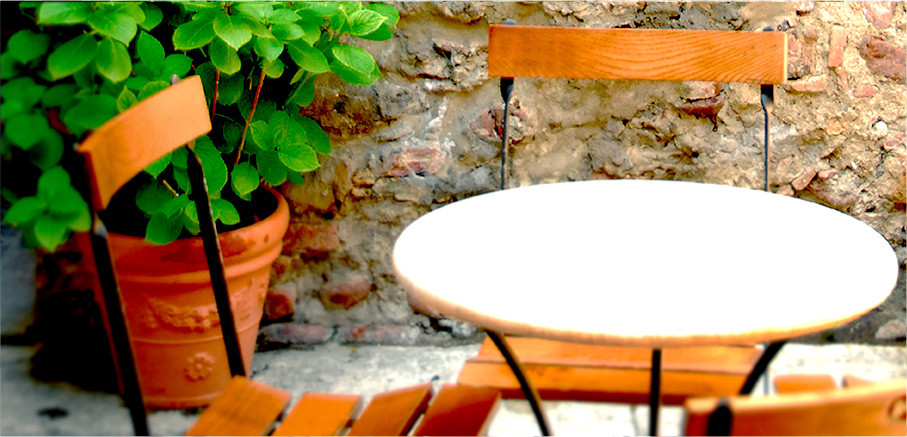 Tietoa meistä[Tässä on hyvä kohta innostavalle myyntipuheelle. Jos sinulla olisi vain muutama sekunti aikaa myydä tuotteesi tai palvelusi jollekulle, mitä sanoisit?]Ota yhteyttäPuhelin: [Lisää puhelinnumero] | Sähköposti: [Lisää sähköpostiosoite] | Verkkosivu: [Lisää osoite]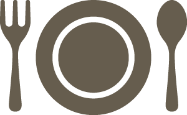 [Yrityksen nimi][Esitteen otsikko tai yrityksen tunnuslause]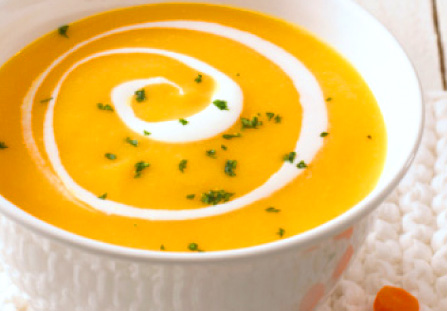 [Lisää tähän kuvateksti]Tarjous:[Etkö esittele tarjoustuotetta? Voit käyttää tätä tilaa esimerkiksi palveluiden kuvailemiseen tai asiakkaiden kommentteihin.][Aloita heti][Esitteestä on helppo tehdä omanlaisensa...][Voit käyttää tämän asiakirjan muotoiluja yhdellä napautuksella valintanauhan Aloitus-välilehden Tyyli-valikoiman kautta.][Jos haluat korvata kuvan, valitse tai poista se. Valitse sitten Lisää-välilehdessä Kuva.]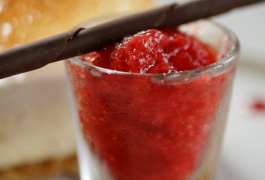 